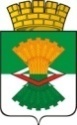 ДУМАМАХНЁВСКОГО МУНИЦИПАЛЬНОГО ОБРАЗОВАНИЯ                                                второго созываРЕШЕНИЕот  07 апреля  2015 года              п.г.т. Махнёво                              №  550О внесении изменений в решение Думы Махнёвского муниципального образования от 07  ноября  2008 года № 39 «Об установлении земельного налога на территории Махнёвского   муниципального образования»   (с изменениями от 16.01.2009 № 76, от 25.03.2010 № 241, от 27.10.2010 № 344, от 04.03.2011 № 395, от 19.07.2012 № 240, от 27.09.2012 № 255, от 27.05.2013 № 346, от 20.11.2014 № 498)В соответствии с Федеральным законом от 04.11.2014 № 347-ФЗ «О внесении изменений в части первую и вторую Налогового кодекса Российской Федерации», руководствуясь  Уставом Махнёвского муниципального образования, Дума Махнёвского муниципального образованияРЕШИЛА:Внести в решение Думы Махнёвского муниципального образования от 07  ноября  2008 года № 39 «Об установлении земельного налога на территории Махнёвского муниципального образования»   (с изменениями от 16.01.2009 № 76, от 25.03.2010 № 241, от 27.10.2010 № 344, от 04.03.2011 № 395, от 19.07.2012 № 240, от 27.09.2012 № 255, от 27.05.2013 № 346, от 20.11.2014 № 498)», следующие изменения:пункт 6 изложить в следующей редакции:«6. Установить следующие порядок и сроки уплаты земельного налога на территории муниципального образования для налогоплательщиков-организаций:«1) исчисление и уплата суммы авансовых платежей по земельному налогу производятся по истечении каждого отчетного периода не позднее последнего числа месяца, следующего за истекшим отчетным периодом, в размере одной четвертой соответствующей налоговой ставки процентной доли кадастровой стоимости земельного участка по состоянию на 1 января года, являющегося налоговым периодом;2) земельный налог подлежит уплате в срок не позднее 1 февраля года, следующего за истекшим налоговым периодом, в сумме, определяемой  налогоплательщиками-организациями как разница между суммой налога, исчисленной по истечении налогового периода как соответствующая налоговой ставке процентная доля кадастровой стоимости земельного участка, если иное не предусмотрено пунктами 15 и 16 статьи 396 Налогового кодекса РФ, и суммами подлежащих уплате в течение налогового периода авансовых платежей по налогу.Авансовые платежи по земельному налогу не исчисляют и не уплачивают: садоводческие товарищества, жилищно-строительные кооперативы, гаражно-строительные кооперативы.».2. Настоящее Решение опубликовать в газете «Алапаевская искра» и разместить на официальном сайте Махнёвского муниципального образования в сети «Интернет».3. Настоящее Решение вступает в силу по истечении одного месяца со дня его официального опубликования и применяется в отношении налоговых периодов, начиная с 1 января 2015 года.5. Контроль за исполнением настоящего Решения возложить на постоянную комиссию по экономической политике, бюджету, финансам и налогам (Н.Л. Голышев).Глава муниципального образования	           	                    И.М. Авдеев